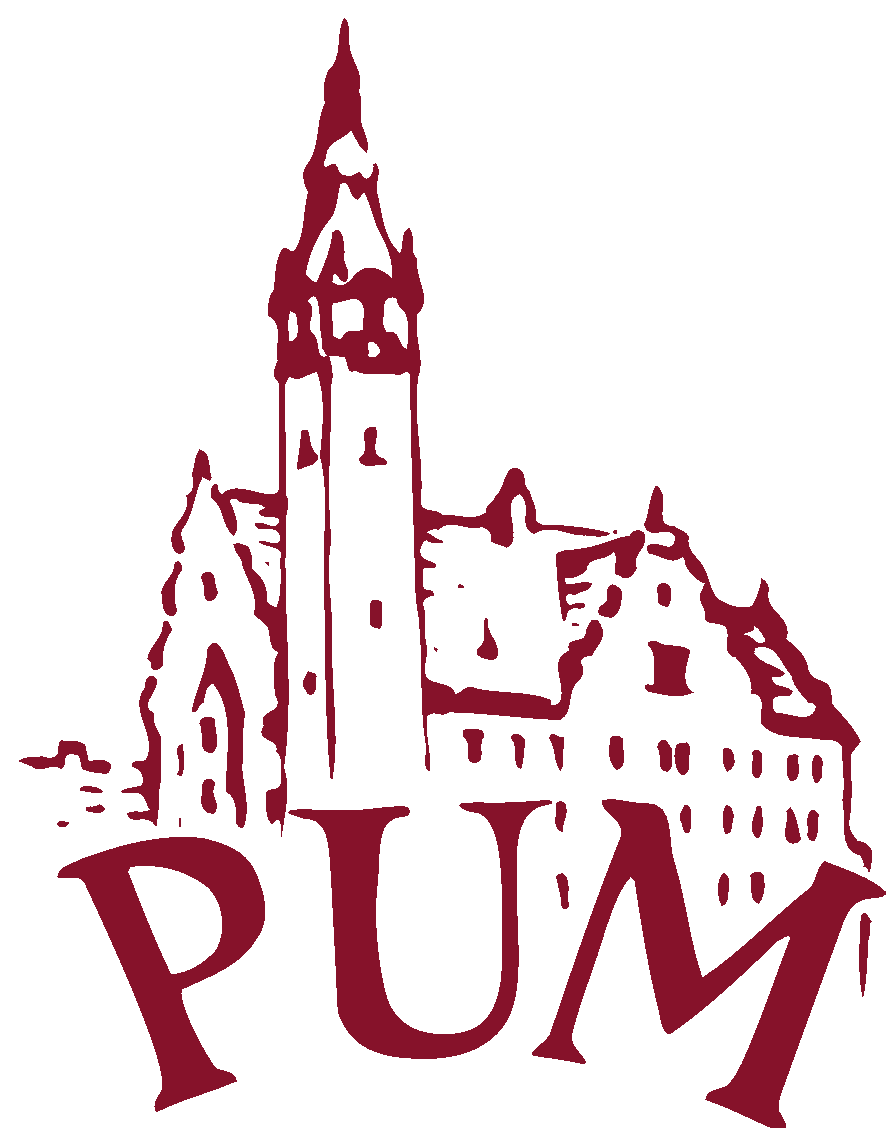 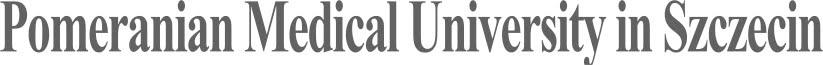 SYLLABUS of the SUBJECTGeneral InformationDetailed information* Selected examples of methods of assessment:EP – written examinationEU – oral examinationET – test examinationEPR – practical examinationK – colloqiumR – reportS – practical skills assessmentRZĆ – practical classes report, incl. discussion on resultsO – student’s active participation and attitude assessment SL – lab reportSP – case studyPS - assessment of student’s ability to work independently W – entry testPM – multimedial presentationD- discussionGAT-- graded assessment testother…Module title: Pediatric SurgeryModule title: Pediatric SurgeryModule typeObligatoryFaculty PMUFaculty of Medicine and DentistryMajorMedicineLevel of studylong-cycle (S2J)Mode of studyfull-time studiesYear of studies, semesteryear IV ECTS credits (incl. semester breakdown)2Type/s of traininglectures (10h) /seminars (15h)/ practical (15h)/ Form of assessment☒graded assessment:☐descriptive☒test☐practical☐oral☐non-graded assessment☐final examination☐descriptive☐test☐practical☐oralHead of the Department/ Clinic, Unitdr n. med. Kaja Giżewska-KacprzakDepartment of Pediatric and Oncological Surgery, Urology and Hand SurgeryTutor responsible for the moduledr n. med Kaja Giżewska-Kacprzakkaja.gizewska.kacprzak@pum.edu.pltel: 914253186Department’s/ Clinic’s/ Unit’s websitehttps://www.pum.edu.pl/studia_iii_stopnia/informacje_z_jednostek/wmis/oddzia_kliniczny_chirurgii_dziecicej_onkologicznej_urologii_i_chirurgii_rki/LanguageEnglishModule objectivesModule objectivesteaching the student about diseases in the field of pediatric surgery, with particular emphasis on birth defects; the possibilities of diagnosis, surgical treatment and the prognosis of the treatment,emphasizing the differences in the doctor-patient (child), doctor - parent (guardian) relationship, child - surgeon - paediatrician or family doctor, emphasizing the physiopathological differences of the child's organism in relation to age (from the 1 day of life to 18 years of age).Prerequisite /essentialrequirementsKnowledgeAssessment of learning outcomes of knowledge and examinations in the study program of the first 3 years of studies Prerequisite /essentialrequirementsSkillsAssessment of learning outcomes of knowledge and examinations in the study program of the first 3 years of studiesPrerequisite /essentialrequirementsCompetencesAssessment of competences of the study program of the first 3 years of studies. Ethical behavior towards colleagues, medical staff, patients as well as towards the patient's familyDescription of the learning outcomes for the subject /moduleDescription of the learning outcomes for the subject /moduleDescription of the learning outcomes for the subject /moduleDescription of the learning outcomes for the subject /moduleNo. of learning outcomeStudent, who has passed the (subject)knows /is able to /can:SYMBOL (referring the standards)Method of verification of learning outcomes*Method of verification of learning outcomes*knows and understands: W01causes, symptoms, principles of diagnosis and therapeutic management in relation to the most common diseases requiring surgical intervention, taking into account the specificity of childhood, including in particular: l) acute and chronic diseases of the abdominal cavity,2) chest diseases,3) diseases of the limbs and head,4) bone fractures and organ injuriesF.W1S, D, GATS, D, GATW02knows an understands selected issues in the field of pediatric surgery, including traumatology and otorhinolaryngology, as well as acquired defects and diseases which are indications for surgical treatment in children •F.W2S, D, GATS, D, GATW03rules of qualification for basic surgical procedures and invasive diagnostic and therapeutic procedures, rules for their performance and the most common complicationsF.W3S, D, GATS, D, GATis able to:U01assisting in a typical surgical procedure, prepare the operating field and local anesthetize the operated area;F.U1S, D, GATS, D, GATU02using basic surgical tools,F.U2S, GATS, GATU03following the rules of asepsis and antisepsisF.U3S, GATS, GATU04dressing a straight wound, puting on and changing a sterile surgical dressing;F.U4S, GATS, GATU05examining the nipples, lymph nodes, the thyroid gland and the abdominal cavity for an acute abdomen and performing a finger exam through the anus;F.U6S, GATS, GATU06assessing the result of a radiological examination of the most common types of fractures, especially long bones,F.U7S, D, GATS, D, GATU07performing temporary immobilization of the limb, selecting the type of immobilization necessary for use in typical clinical situations and controlling blood supply to the limb after applying the immobilizing dressing;F.U8S, D, GATS, D, GATU08treating external bleedingF.U9S, D, GATS, D, GATU09performing basic life support with the use of an automatic external defibrillator, other emergency procedures and providing first aid;F.U10S, D, GATS, D, GATU10can monitor the postoperative period based on basic vital parametersF.U12S, GATS, GATU11assesses the condition of an unconscious patient and determines it in accordance with applicable international scoring scales;F.U21S, D, GATS, D, GATU12aassists with typical urological procedures (diagnostic and therapeutic endoscopy of the urinary system,F.U24D, GATD, GATK01establish and maintain a deep and respectful contact with the patient, as well as show understanding for philosophical beliefs and cultural differencesK.1D, GATD, GATK02is guided by the good of the patientK.2D, GATD, GATK03guarantee  medical confidentiality and respect patient's rightsK.3D, GATD, GATK04take actions towards the patient based on ethical principles, with the awareness of social conditions and limitations resulting from the diseaseK.4D, GATD, GATK05Implements the principles of professional camaraderie and cooperation in a team of specialists, including representatives of other medical professions, also in a multicultural and multinational environmentK.9D, GATD, GATK06Accepts responsibility for decisions made in the course of professional activity, including in terms of own safety and the safety of othersK.11D, GATD, GATTable presenting LEARNING OUTCOMES in relation to the form of classesTable presenting LEARNING OUTCOMES in relation to the form of classesTable presenting LEARNING OUTCOMES in relation to the form of classesTable presenting LEARNING OUTCOMES in relation to the form of classesTable presenting LEARNING OUTCOMES in relation to the form of classesTable presenting LEARNING OUTCOMES in relation to the form of classesTable presenting LEARNING OUTCOMES in relation to the form of classesTable presenting LEARNING OUTCOMES in relation to the form of classesTable presenting LEARNING OUTCOMES in relation to the form of classesNo. of learning outcomeLearning outcomesType of trainingType of trainingType of trainingType of trainingType of trainingType of trainingType of trainingNo. of learning outcomeLearning outcomesLectureSeminarPractical classesClinical classesSimulationsE-learningOther…W01F.W1xxW02F.W2xxxxW03F.W3xxxxU01F.U1xxU02F.U2xxU03F.U3xxU04F.U4xxU05F.U6xxU06F.U7xxU07F.U8xxU08F.U9xU09F.U10xU10F.U12xxU11F.U21xxU12F.U24xxK01K.1xxxK02K.2xxxK03K.3xxxK04K.4xxxK05K.5xxxK06K.6xxxTable presenting TEACHING PROGRAMMETable presenting TEACHING PROGRAMMETable presenting TEACHING PROGRAMMETable presenting TEACHING PROGRAMMENo. of a teaching programmeTeaching programmeNo. of hoursReferences to learning outcomesE-Learning E-Learning E-Learning E-Learning TK01Acute Abdomen (appendicitis)2W01TK02Battered Child Syndrome 2W01-W02 TK03Prenatal Diagnostic and Prenatal interventions2W02, W03TK04Pediatric Minimal Invasive Surgery2W02, W03, TK05Infantile Haemangiomas2W01-W02,Seminars Seminars Seminars Seminars TK01 Pediatric Trauma2W01, W03, K01-K06TK02Pediatric Urology2W02, W03, K01-K06TK03Pediatric Oncological Surgery2W01-W03, K01-K06 TK04Congenital Facial Malformations2W01-W03, K01-K06TK05Pediatric Hand Surgery3W01-W03, K01-K06 TK06Congenital malformations2W01-W03, K01-K06 TK07Gastrointestinal tract obstruction in children2W01, W03,  K01-K06ExercisesExercisesExercisesExercisesTK01Basic medical activities in pediatric surgery (including activities in the pediatric surgery department, in the operating theater and in the hospital emergency department)10U01, U02, U03, U04, U07, U08, U09, U012, K01-K06TK02Diagnostic activities for children carried out in pediatric surgery (including classes in the pediatric surgery clinic)5U05, U06, U10, U11, K01-K06, BooklistObligatory literature: G Holcomb Ashcrafts Pediatric Surgery 6th Edition Elsevier 2016Student’s workload Student’s workload Form of student’s activity(in-class participation; activeness, produce a report, etc.)Student’s workload [h]Form of student’s activity(in-class participation; activeness, produce a report, etc.)TutorContact hours with the tutor45Time spent on preparation to seminars/ practical classes7Time spent on reading recommended literature5Time spent on writing report/making projectTime spent on preparing to colloquium/ entry test3Time spent on preparing for examOther …..Student’s workload in total60ECTS credits for the subject (in total)2Remarks Remarks 